REPUBLIKA HRVATSKA 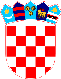 VUKOVARSKO SRIJEMSKA ŽUPANIJA OPĆINA TOVARNIK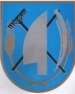  OPĆINSKO VIJEĆEKLASA:  021-05/19-03/3URBROJ: 2188/12-04-19-1Tovarnik, 11.2.2019. Na temelju čl. 31. Statuta Općine Tovarnik ( Službeni vjesnik Vukovarsko-srijemske županije br.4/13, 14/13 i 1/18)  i  čl. 29. st. 2. Zakona o poljoprivrednom zemljištu (NN 20/2018), Općinsko vijeće Općine Tovarnik na svojoj 15. sjednici, održanoj 11.2.2019., donosiOdluka o usvajanju  Programa raspolaganja poljoprivrednim zemljištem u vlasništvu države na području Općine TovarnikČlanak 1.Usvaja se Program raspolaganja poljoprivrednim zemljištem u vlasništvu države na području Općine Tovarnik.Članak 2.Program iz članka 1. ove Odluke je sastavni dio ove Odluke.Članak 3.Ova Odluka stupa na snagu osmi dan od objave u „Službenom vjesniku“  Vukovarsko-srijemske županije.PREDSJEDNIK OPĆINSKOG VIJEĆADubravko Blašković